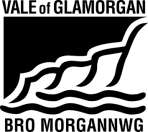 FFURFLEN GAIS PENNAETH BENNAETH YSGOL LLANILLTUD FAWRDRWY HYN ARDYSTIAF fy mod wedi darllen y nodiadau ar y ffurflen hon ac atebwyd y cwestiynau yn gywir.  Rwyf yn deall bod rhoi gwybodaeth anghywir yn gallu arwain at dynnu’r cynnig cyflogaeth yn ôl neu derfynu’r gyflogaeth ar unwaith. Os wyf yn gwneud cais am swydd sy’n gofyn am gofrestru gyda'r Gwasanaeth Datgelu A Gwahardd a/neu wiriad Mewnrwyd Diogel y Llywodraeth, rwyf yn rhoi caniatâd i Gyngor Bro Morgannwg gysylltu â’r corff/cyrff priodol a rhoi’r dogfennau perthnasol iddynt yn ôl y gofyn gan y Cyngor.  Rwyf hefyd yn caniatáu i Gyngor Bro Morgannwg gadw copïau o ddogfennau/tystysgrifau/diweddaru gwybodaeth gan y GDG yn unol â Chod Ymarfer y GDG.Rhowch wybod p’un a ydych wedi eich cofrestru gyda Gwasanaeth Diweddaru’r GDG.  Ydw/Nac Ydw (dileer fel sy’n briodol) Os ydych wedi eich cofrestru, cadarnhewch â pha weithlu rydych wedi eich cofrestru.Gweithlu plantGweithlu oedolionGweithlu Plant ac OedolionGweithlu arall  (dileer fel sy’n briodol) NODIADAU:Rydym yn atgoffa ymgeiswyr y bydd canfasio aelodau o’r Cyngor, y Pwyllgor Addysg, y Corff Llywodraethu dan sylw neu swyddogion yr ALl yn anghymwyso eu cais.   Ni fyddwn yn cydnabod ein bod wedi derbyn y cais hwn fel arfer.  Oni bai y caiff yr ymgeisydd wahoddiad i gyfweliad o fewn chwe wythnos wedi’r dyddiad cau, dylid cymryd nad oedd y cais yn llwyddiannus.Wrth gael eich penodi, gofynnir i chi anfon ymlaen atom gopi o’ch llythyr cydnabod gan yr Adran Addysg sy’n nodi eich rhif SAC ynghyd â’ch tystysgrif geni. Glynir yn llym i’r dyddiad cau. Dylid dychwelyd y ffurflen hon i:CWBL BREIFAT A CHYFRINACHOLDEDDF ADSEFYDLU TROSEDDWYR 1974Oherwydd natur y gwaith yr ydych yn ymgeisio amdano, mae’r swydd hon wedi ei heithrio o ddarpariaethau adran4(2) Deddf Adsefydlu Troseddwyr 1974 yn unol â Gorchymyn Deddf Adsefydlu Troseddwyr 1974 (Eithrio) 1975 fel y’i diwygiwyd gan Orchymyn Deddf Adsefydlu Troseddwyr 1974 (Eithriadau)(Diwygio) 1986 ac fel y’i diwygiwyd gan Orchymyn Deddf yr Heddlu 1997 (Tystysgrifau Cofnod Troseddau: Materion Perthnasol) (Diwygio) Cymru a Lloegr) 2013 (“y Gorchymyn”).Nid oes hawl felly gan ymgeiswyr i gadw gwybodaeth yn ôl ynglŷn â rhai rhybuddion a chollfarnau yr ystyrir eu bod wedi eu disbyddu dan ddarpariaethau’r Ddeddf ac os cânt eu cyflogi gallai methu â datgelu unrhyw euogfarnau o’r fath arwain at ddiswyddiad neu gamau disgyblu eraill gan yr Ysgol. Bydd unrhyw wybodaeth a roddir yn gwbl gyfrinachol a chaiff ei hystyried ddim ond yng nghyd-destun gwneud cais am swyddi y mae’r Gorchymyn yn berthnasol iddynt.*Mae diwygiadau i Orchymyn Eithriadau 1975 (2013) yn gwneud rhai collfarnau a rhybuddion wedi’u disbyddu yn rhai ‘a ddiogelir’ ac nid ydynt yn destun datgelu i gyflogwyr, ac ni ellir eu hystyried. Ceir canllawiau a meini prawf ar hidlo’r rhybuddion a’r collfarnau hyn ar wefan y Gwasanaeth Datgelu a Gwahardd.Oherwydd natur sensitif y dyletswyddau y disgwylir i ddeiliad y swydd eu cyflawni, mae’n ofynnol i chi ddatgelu manylion yr holl gofnodion troseddol yn unol â’r “Gorchymyn”.  Dim ond euogfarnau perthnasol a gwybodaeth arall a gaiff eu hystyried felly nid yw datgelu’r uchod yn eich gwahardd o reidrwydd rhag cael y swydd hon.Os ydych chi wedi datgan cofnod troseddol a’n bod yn credu bod hwnnw’n effeithio ar ofynion y swydd, byddwn yn trafod y mater gyda chi mewn cyfweliad os byddwch yn cyrraedd y rhestr fer am y swydd. Os na fyddwn yn codi mater y cofnod gyda chi, mae hyn oherwydd ein bod wedi ystyried na ddylid ei gymryd i ystyriaeth wrth benderfynu ar eich addasrwydd ar gyfer y swydd. Os oes gennych unrhyw bryderon dros lenwi’r datganiad, cysylltwch â’n hadran Adnoddau Dynol.Cedwir y wybodaeth a ddarperir gennych yn gyfrinachol ac yn unol â gofynion y Ddeddf Diogelu Data. Atebwch y cwestiynau canlynol:Ni chaiff eich gwybodaeth bersonol ei datgelu heb gael eich cydsyniad ysgrifenedig ymlaen llaw. Caiff eich gwybodaeth bersonol ei monitro yn unig er mwyn cynorthwyo dadansoddiadau ystadegol, ac i’n helpu ni i ddatblygu ein polisïau a gweithdrefnau fel y byddant yn cynnwys pob rhan o'r gymuned. Er enghraifft, bydd yn helpu'r Cyngor i nodi p'un a yw ein strategaethau recriwtio a dethol yn llwyddo i ddarparu gweithlu sy’n cynrychioli Bro Morgannwg. Fyddwn ni ddim yn rhoi eich gwybodaeth i sefydliadau allanol.Llofnod: Dyddiad________________________ ______________________Pwysig – Gwybodaeth Bensiwn AthrawonRHAID DYCHWELYD Y FFURFLEN HON GYDA’CH FFURFLEN GAIS.Cewch eich cofrestru gyda’r Cynllun Pensiwn Athrawon yn awtomatig.  Er mwyn sicrhau y gallwn ni weinyddu eich cyfraniadau yn gywir, mae’n rhaid i chi ddarparu’r wybodaeth ganlynol:  Gall methu gwneud hyn effeithio ar eich hawliau dan y Cynllun.  Am ragor o wybodaeth ar y Cynllun, cyfeiriwch at www.teacherspension.co.ukRhowch wybod i ni am unrhyw CGYau neu unrhyw drefniadau pensiwn eraill yr hoffech iddynt barhau os cewch eich penodi.A ydych yn athro rhan amser dan 60 oed sydd wedi ymddeol ar sail iechyd gwael cyn 1 Ebrill 1997 ac yn dal i dderbyn eich pensiwn iechyd gwael?Nac ydwYdwA oes swydd arall gennych ar hyn o bryd, gyda Chyngor/Sefydliad arall lle rydych yn gwneud cyfraniadau i gynllun pensiwn Athrawon?Nac oesOes (atebwch y cwestiwn isod)3a).	Os bydd eich cais yn llwyddiannus a fyddwch yn parhau i ddal y swydd honno?Na fyddafByddafOs byddwch, pa ganran o gontract llawn amser fyddwch yn parhau i weithio?Sylwer os nad ydych yn gymwys i ymuno â Phensiwn Athrawon dan reolau eu cynllun, cewch eich cofrestru yn y Cynllun Pensiwn Llywodraeth Leol yn awtomatig.ER MWYN SICRHAU EICH BOD YN GWNEUD Y CYFRANIADAU CYWIR YN Y DYFODOL MAE’N RHAID I CHI ROI GWYBOD I NI AR UNWAITH OS BYDD UNRHYW NEWID YN EICH SEFYLLFA CONTRACTIOL/CYFLOGAETH.ER MWYN GWNEUD HYN, CYSYLLTWCH Â: TRANSACT 01446 709206/532COFIWCH FOD RHAID I NI GAEL GWYBODAETH GYWIR ER MWYN SICRHAU NA FYDD EFFAITH NEGYDDOL AR EICH HAWLIAU DAN Y CYNLLUN.LLOFNOD: ………………………………………ENW:  …………………………………………DYDDIAD: …………………………………………Dylid darllen yn ofalus y llythyr amgaeedig ynghyd â’r nodiadau canllaw ar gyfer ymgeiswyr, cyn cwblhau’r ffurflen.Cwblhewch y ffurflen mewn inc du, gyda phin ysgrifennu pwynt pêl neu deipysgrif gan barhau ar ddalen ar wahân os bydd angen. Nid oes gofyn am C.V.au wedi eu gwblhau ac ni chânt eu hystyried.Cais am Swydd:Dyddiad Cau: 14 Chwefror 23 am hanner dyddMANYLION PERSONOL (Llythrennau bras)MANYLION PERSONOL (Llythrennau bras)MANYLION PERSONOL (Llythrennau bras)MANYLION PERSONOL (Llythrennau bras)CyfenwLlythrennau cyntafRhif DFEERhif YGRhif ffônCyfeiriad e-bostCyfeiriad CartrefCYMWYSTERAU YSGOL, ADDYSG UWCH, ADDYSGU AC UNRHYW GYMWYSTERAU ÔL-RADDCYMWYSTERAU YSGOL, ADDYSG UWCH, ADDYSGU AC UNRHYW GYMWYSTERAU ÔL-RADDCYMWYSTERAU YSGOL, ADDYSG UWCH, ADDYSGU AC UNRHYW GYMWYSTERAU ÔL-RADDCYMWYSTERAU YSGOL, ADDYSG UWCH, ADDYSGU AC UNRHYW GYMWYSTERAU ÔL-RADDCYMWYSTERAU YSGOL, ADDYSG UWCH, ADDYSGU AC UNRHYW GYMWYSTERAU ÔL-RADDCYMWYSTERAU YSGOL, ADDYSG UWCH, ADDYSGU AC UNRHYW GYMWYSTERAU ÔL-RADDCYMWYSTERAU YSGOL, ADDYSG UWCH, ADDYSGU AC UNRHYW GYMWYSTERAU ÔL-RADDCYMWYSTERAU YSGOL, ADDYSG UWCH, ADDYSGU AC UNRHYW GYMWYSTERAU ÔL-RADDCYMWYSTERAU YSGOL, ADDYSG UWCH, ADDYSGU AC UNRHYW GYMWYSTERAU ÔL-RADDCYMWYSTERAU YSGOL, ADDYSG UWCH, ADDYSGU AC UNRHYW GYMWYSTERAU ÔL-RADDMan Astudio (Ysgol, prifysgol, coleg ac ati)Man Astudio (Ysgol, prifysgol, coleg ac ati)DyddiadODyddiadODyddiadTanLL/AneuRh/ALL/AneuRh/ACymhwysterGyda Gradd, Dosbarth/AdranArbenigeddPwncYstod OedranDYDDIAD CYMHWYSO / COFRESTRUDYDDIAD CYMHWYSO / COFRESTRUDYDDIAD CYMHWYSO / COFRESTRUDYDDIAD CYMHWYSO / COFRESTRUDYDDIAD CYMHWYSO / COFRESTRUDYDDIAD CYMHWYSO / COFRESTRUDYDDIAD CYMHWYSO / COFRESTRUDYDDIAD CYMHWYSO / COFRESTRUDYDDIAD CYMHWYSO / COFRESTRUDYDDIAD CYMHWYSO / COFRESTRUStatws Athro CymwysCofrestriad CGA gan gynnwys rhifCofrestriad CGA gan gynnwys rhifCofrestriad CGA gan gynnwys rhifNPQHGYRFA BROFFESIYNOL – YSGOL BRESENNOL (neu weithle)GYRFA BROFFESIYNOL – YSGOL BRESENNOL (neu weithle)GYRFA BROFFESIYNOL – YSGOL BRESENNOL (neu weithle)GYRFA BROFFESIYNOL – YSGOL BRESENNOL (neu weithle)GYRFA BROFFESIYNOL – YSGOL BRESENNOL (neu weithle)GYRFA BROFFESIYNOL – YSGOL BRESENNOL (neu weithle)GYRFA BROFFESIYNOL – YSGOL BRESENNOL (neu weithle)Enw’r YsgolALlCyfeiriad yr Ysgol Rhif Ffôn yr YsgolCyfeiriad yr Ysgol Rhif Ffôn yr YsgolCyfeiriad yr Ysgol Rhif Ffôn yr YsgolMathMathNifer ar y GofrestrNifer ar y GofrestrNifer ar y GofrestrNifer ar y GofrestrOedrannau Dyddiad y PenodiadDyddiad y PenodiadDyddiad y PenodiadGraddfa (bresennol)Graddfa (bresennol)Cyflog   (presennol)Cyflog   (presennol)Swydd, pwnc a addysgir a chyfrifoldebau arbennig yn y swydd bresennol (lle bo’n briodol)Swydd, pwnc a addysgir a chyfrifoldebau arbennig yn y swydd bresennol (lle bo’n briodol)Swydd, pwnc a addysgir a chyfrifoldebau arbennig yn y swydd bresennol (lle bo’n briodol)Swydd, pwnc a addysgir a chyfrifoldebau arbennig yn y swydd bresennol (lle bo’n briodol)Swydd, pwnc a addysgir a chyfrifoldebau arbennig yn y swydd bresennol (lle bo’n briodol)Swydd, pwnc a addysgir a chyfrifoldebau arbennig yn y swydd bresennol (lle bo’n briodol)Swydd, pwnc a addysgir a chyfrifoldebau arbennig yn y swydd bresennol (lle bo’n briodol)Rheswm dros adael (os yw’n berthnasol) Rheswm dros adael (os yw’n berthnasol) Rheswm dros adael (os yw’n berthnasol) Rheswm dros adael (os yw’n berthnasol) Rheswm dros adael (os yw’n berthnasol) Rheswm dros adael (os yw’n berthnasol) Rheswm dros adael (os yw’n berthnasol) PROFIAD ADDYSGU BLAENOROL (trefn gronolegol). Peidiwch â chynnwys ymarfer addysgu. Wrth fanylu ar wasanaeth athro cyflenwi, rhowch y dyddiadau/cyfnodau perthnasol at ddibenion asesu cyflog. Parhewch ar ddalen ar wahan os oes angen.PROFIAD ADDYSGU BLAENOROL (trefn gronolegol). Peidiwch â chynnwys ymarfer addysgu. Wrth fanylu ar wasanaeth athro cyflenwi, rhowch y dyddiadau/cyfnodau perthnasol at ddibenion asesu cyflog. Parhewch ar ddalen ar wahan os oes angen.PROFIAD ADDYSGU BLAENOROL (trefn gronolegol). Peidiwch â chynnwys ymarfer addysgu. Wrth fanylu ar wasanaeth athro cyflenwi, rhowch y dyddiadau/cyfnodau perthnasol at ddibenion asesu cyflog. Parhewch ar ddalen ar wahan os oes angen.PROFIAD ADDYSGU BLAENOROL (trefn gronolegol). Peidiwch â chynnwys ymarfer addysgu. Wrth fanylu ar wasanaeth athro cyflenwi, rhowch y dyddiadau/cyfnodau perthnasol at ddibenion asesu cyflog. Parhewch ar ddalen ar wahan os oes angen.PROFIAD ADDYSGU BLAENOROL (trefn gronolegol). Peidiwch â chynnwys ymarfer addysgu. Wrth fanylu ar wasanaeth athro cyflenwi, rhowch y dyddiadau/cyfnodau perthnasol at ddibenion asesu cyflog. Parhewch ar ddalen ar wahan os oes angen.PROFIAD ADDYSGU BLAENOROL (trefn gronolegol). Peidiwch â chynnwys ymarfer addysgu. Wrth fanylu ar wasanaeth athro cyflenwi, rhowch y dyddiadau/cyfnodau perthnasol at ddibenion asesu cyflog. Parhewch ar ddalen ar wahan os oes angen.PROFIAD ADDYSGU BLAENOROL (trefn gronolegol). Peidiwch â chynnwys ymarfer addysgu. Wrth fanylu ar wasanaeth athro cyflenwi, rhowch y dyddiadau/cyfnodau perthnasol at ddibenion asesu cyflog. Parhewch ar ddalen ar wahan os oes angen.PROFIAD ADDYSGU BLAENOROL (trefn gronolegol). Peidiwch â chynnwys ymarfer addysgu. Wrth fanylu ar wasanaeth athro cyflenwi, rhowch y dyddiadau/cyfnodau perthnasol at ddibenion asesu cyflog. Parhewch ar ddalen ar wahan os oes angen.PROFIAD ADDYSGU BLAENOROL (trefn gronolegol). Peidiwch â chynnwys ymarfer addysgu. Wrth fanylu ar wasanaeth athro cyflenwi, rhowch y dyddiadau/cyfnodau perthnasol at ddibenion asesu cyflog. Parhewch ar ddalen ar wahan os oes angen.Swydd Enw a math ysgol gan gynnwys ALlDyddiadO (ddmmbb)DyddiadTan  (ddmmbb)GraddfaNifer ar y GofrestrOedrannau A AddysgirLlA neuRhAPwnc a Addysgwyd a ChyfrifoldebauRheswm dros adaelMANYLION CYMWYSTERAU ERAILL A PHRIF GYRSIAU Y BUOCH ARNYNT YN YSTOD Y PUM MLYNEDD DIWETHAFMANYLION CYMWYSTERAU ERAILL A PHRIF GYRSIAU Y BUOCH ARNYNT YN YSTOD Y PUM MLYNEDD DIWETHAFMANYLION CYMWYSTERAU ERAILL A PHRIF GYRSIAU Y BUOCH ARNYNT YN YSTOD Y PUM MLYNEDD DIWETHAFMANYLION CYMWYSTERAU ERAILL A PHRIF GYRSIAU Y BUOCH ARNYNT YN YSTOD Y PUM MLYNEDD DIWETHAFDyddiadHyd y CwrsManylionTrefnwyd gan bwyMANYLION CYRSIAU TRA’N GWASANAETHU RYDYCH WEDI CYFRANNU IDDYNT FEL TIWTOR YN YSTOD Y 5 MLYNEDD DIWETHAFMANYLION CYRSIAU TRA’N GWASANAETHU RYDYCH WEDI CYFRANNU IDDYNT FEL TIWTOR YN YSTOD Y 5 MLYNEDD DIWETHAFMANYLION CYRSIAU TRA’N GWASANAETHU RYDYCH WEDI CYFRANNU IDDYNT FEL TIWTOR YN YSTOD Y 5 MLYNEDD DIWETHAFMANYLION CYRSIAU TRA’N GWASANAETHU RYDYCH WEDI CYFRANNU IDDYNT FEL TIWTOR YN YSTOD Y 5 MLYNEDD DIWETHAFDyddiadHyd y CwrsManylionTrefnwyd gan bwyYMARFER ADDYSGU (I’w gwblhau gan ymgeiswyr ar gyfer y penodiad cyntaf yn unig)YMARFER ADDYSGU (I’w gwblhau gan ymgeiswyr ar gyfer y penodiad cyntaf yn unig)YMARFER ADDYSGU (I’w gwblhau gan ymgeiswyr ar gyfer y penodiad cyntaf yn unig)YMARFER ADDYSGU (I’w gwblhau gan ymgeiswyr ar gyfer y penodiad cyntaf yn unig)YMARFER ADDYSGU (I’w gwblhau gan ymgeiswyr ar gyfer y penodiad cyntaf yn unig)AwdurdodAddysgYsgol Ystod Oedran a gynhwysirOTanCYFNOD PRAWF ATHRAWON/SEFYDLU ATHRAWON NEWYDD GYMHWYSO (OS YW’N BERTHNASOL)CYFNOD PRAWF ATHRAWON/SEFYDLU ATHRAWON NEWYDD GYMHWYSO (OS YW’N BERTHNASOL)CYFNOD PRAWF ATHRAWON/SEFYDLU ATHRAWON NEWYDD GYMHWYSO (OS YW’N BERTHNASOL)CYFNOD PRAWF ATHRAWON/SEFYDLU ATHRAWON NEWYDD GYMHWYSO (OS YW’N BERTHNASOL)Manylion y Cyfnod Prawf/Sefydlu ALl y cynhaliwyd y Cyfnod Prawf/Sefydlu ynddoNodwch y cyfnod a’r rheswm dros estyniad(au), os oes rhai.CYFLOGAETH ARALL (dylech gynnwys unrhyw gyflogaeth flaenorol ac eithrio addysgu fel y manylwyd uchod)CYFLOGAETH ARALL (dylech gynnwys unrhyw gyflogaeth flaenorol ac eithrio addysgu fel y manylwyd uchod)CYFLOGAETH ARALL (dylech gynnwys unrhyw gyflogaeth flaenorol ac eithrio addysgu fel y manylwyd uchod)CYFLOGAETH ARALL (dylech gynnwys unrhyw gyflogaeth flaenorol ac eithrio addysgu fel y manylwyd uchod)CYFLOGAETH ARALL (dylech gynnwys unrhyw gyflogaeth flaenorol ac eithrio addysgu fel y manylwyd uchod)Cyflogwr a chyfeiriadSwyddOTanRheswm dros adaelEglurhad o gyfnodau nas adroddir amdanynt:Os oes unrhyw fylchau yn eich hanes addysg/cyflogaeth/hyfforddiant, rhowch ddydiadau (o pryd - tan) a’r rhesymau Ar ddalen ar wahân, rhowch wybodaeth ategol dan y penawdau canlynol gan gyfeirio at ddyletswyddau yn y Disgrifiad Swydd a meini prawf a amlinellir yn y Fanyleb Person. Rhowch wybodaeth yn gryno ac mewn trefn gronolegol lle bo’n briodol. Dylech gyflwyno hyd at 2 ochr dudalen A4 mewn Ffont Arial Maint 12 – Mae Llywodraethwyr yn cadw’r hawl i beidio ag ystyried unrhyw wybodaeth dros y terfyn hwn. CymwysterauGwybodaeth a phrofiadSgiliau AllweddolDatblygiad proffesiynol parhausRhinweddau PersonolDIOGELU / AMDDIFFYN PLANTMae Cyngor Bro Morgannwg wedi ymrwymo i ddarparu amgylchedd diogel i bob plentyn a pherson ifanc a ddaw i gysylltiad â gwasanaethu’r Cyngor. Mae Polisïau sy’n ymwneud â’r broses recriwtio, dethol a monitro cyflogeion yn adlewyrchu’r ymrwymiad hwn yn gadarnhaol.DIOGELU / AMDDIFFYN PLANTMae Cyngor Bro Morgannwg wedi ymrwymo i ddarparu amgylchedd diogel i bob plentyn a pherson ifanc a ddaw i gysylltiad â gwasanaethu’r Cyngor. Mae Polisïau sy’n ymwneud â’r broses recriwtio, dethol a monitro cyflogeion yn adlewyrchu’r ymrwymiad hwn yn gadarnhaol.A ydych yn destun archwiliad diogelu/amddiffyn plant ar hyn o bryd?YDW neu NAC YDWA ydych erioed wedi bod yn destun camau disgyblu ynglŷn â diogelu/amddiffyn plant?YDW neu NAC YDWOs ydych wedi ateb unrhyw un o’r cwestiynau uchod yn gadarnhaol, rhowch eglurhad isod, gan barhau ar ddalen ar wahân os oes angen.Os ydych wedi ateb unrhyw un o’r cwestiynau uchod yn gadarnhaol, rhowch eglurhad isod, gan barhau ar ddalen ar wahân os oes angen.Cwblhewch y Ddogfen Adsefydlu Troseddwyr sydd wedi ei atodi.  Gwneir gwiriadau GDG manwl (gan wirio rhestr waharddiadau) a chedwir copi ar gyfer pob ymgeisydd sydd wedi cael cynnig o swydd sydd ag angen gwiriad ar y lefel yma fel y pennir gan yr ysgol/cyngor.Cwblhewch y Ddogfen Adsefydlu Troseddwyr sydd wedi ei atodi.  Gwneir gwiriadau GDG manwl (gan wirio rhestr waharddiadau) a chedwir copi ar gyfer pob ymgeisydd sydd wedi cael cynnig o swydd sydd ag angen gwiriad ar y lefel yma fel y pennir gan yr ysgol/cyngor.PERTHYNAS AG UNRHYW AELOD NEU SWYDDOG CYNGOR NEU GORFF LLYWODRAETHU.  Rhowch fanylion os yn berthnasol.CANOLWYRDylai’r ddau ganolwr allu darparu geirdaon proffesiynol.Dylai Penaethiaid presennol roi eu Cadeirydd Llywodraethwyr presennol fel canolwr cyntaf.Dylai Dirprwy Benaethiaid presennol ac islaw hynny roi eu Pennaeth presennol fel canolwr cyntaf.Cynghorydd Herio eich ysgol ddylai fod yn ail ganolwr i chi, neu weithiwr proffesiynol addysg arall a all gynnig geirda proffesiynol diweddar.Dylai’r rhai sy’n gadael y coleg roi Pennaeth eu Prifysgol/Coleg fel canolwr cyntaf a dylai eich ail ganolwr fod yn gyflogwr blaenorol neu Diwtor Prifysgol/Coleg.Sylwer y gallwn gymryd geirdaon gan unrhyw gyflogwr blaenorol fel y’u henwir ar y ffurflen gais hon, oni bai eich bod wedi ein cynghori fel arall.CANOLWYRDylai’r ddau ganolwr allu darparu geirdaon proffesiynol.Dylai Penaethiaid presennol roi eu Cadeirydd Llywodraethwyr presennol fel canolwr cyntaf.Dylai Dirprwy Benaethiaid presennol ac islaw hynny roi eu Pennaeth presennol fel canolwr cyntaf.Cynghorydd Herio eich ysgol ddylai fod yn ail ganolwr i chi, neu weithiwr proffesiynol addysg arall a all gynnig geirda proffesiynol diweddar.Dylai’r rhai sy’n gadael y coleg roi Pennaeth eu Prifysgol/Coleg fel canolwr cyntaf a dylai eich ail ganolwr fod yn gyflogwr blaenorol neu Diwtor Prifysgol/Coleg.Sylwer y gallwn gymryd geirdaon gan unrhyw gyflogwr blaenorol fel y’u henwir ar y ffurflen gais hon, oni bai eich bod wedi ein cynghori fel arall.CANOLWYRDylai’r ddau ganolwr allu darparu geirdaon proffesiynol.Dylai Penaethiaid presennol roi eu Cadeirydd Llywodraethwyr presennol fel canolwr cyntaf.Dylai Dirprwy Benaethiaid presennol ac islaw hynny roi eu Pennaeth presennol fel canolwr cyntaf.Cynghorydd Herio eich ysgol ddylai fod yn ail ganolwr i chi, neu weithiwr proffesiynol addysg arall a all gynnig geirda proffesiynol diweddar.Dylai’r rhai sy’n gadael y coleg roi Pennaeth eu Prifysgol/Coleg fel canolwr cyntaf a dylai eich ail ganolwr fod yn gyflogwr blaenorol neu Diwtor Prifysgol/Coleg.Sylwer y gallwn gymryd geirdaon gan unrhyw gyflogwr blaenorol fel y’u henwir ar y ffurflen gais hon, oni bai eich bod wedi ein cynghori fel arall.CANOLWYRDylai’r ddau ganolwr allu darparu geirdaon proffesiynol.Dylai Penaethiaid presennol roi eu Cadeirydd Llywodraethwyr presennol fel canolwr cyntaf.Dylai Dirprwy Benaethiaid presennol ac islaw hynny roi eu Pennaeth presennol fel canolwr cyntaf.Cynghorydd Herio eich ysgol ddylai fod yn ail ganolwr i chi, neu weithiwr proffesiynol addysg arall a all gynnig geirda proffesiynol diweddar.Dylai’r rhai sy’n gadael y coleg roi Pennaeth eu Prifysgol/Coleg fel canolwr cyntaf a dylai eich ail ganolwr fod yn gyflogwr blaenorol neu Diwtor Prifysgol/Coleg.Sylwer y gallwn gymryd geirdaon gan unrhyw gyflogwr blaenorol fel y’u henwir ar y ffurflen gais hon, oni bai eich bod wedi ein cynghori fel arall.CANOLWR 1.CANOLWR 1.CANOLWR 2.CANOLWR 2.Enw a swydd a ddelirEnw a swydd a ddelirCyfeiriadCyfeiriadRhif Ffôn Rhif Ffôn E-bostE-bostNODWCH ENW’R CYHOEDDIAD  LLE  GWELSOCH YR HYSBYSEB NODWCH Y DYDDIAD CYCHWYN CYNHARAFARGAELEDD – nodwch yr amseroedd pan nad ydych ar gael ar gyfer cyfweliad TRWYDDED WEITHIO – a oes angen trwydded waith arnoch i weithio yn y wlad hon?  Os oes, nodwch fanylion, gan gynnwys y math o drwydded a'r dyddiad terfynOES/NAC OESLLOFNODDYDDIADRhowch eich enw llawn mewn LLYTHRENNAU BRAS (PRIFLYTHRENNAU)A ydych wedi cael rhybudd neu gollfarn am drosedd *gweler uchodA ydych wedi cael rhybudd neu gollfarn am drosedd *gweler uchodYDW  /NAC YDWOs ydych chi, rhowch fanylion llawn. A ydych chi wedi defnyddio neu a ydych yn defnyddio unrhyw gyfenw(au) arall ar hyn o brydA ydych chi wedi defnyddio neu a ydych yn defnyddio unrhyw gyfenw(au) arall ar hyn o brydYDW / NAC YDWOs ydych chi, nodwch yr enw(au)LlofnodDyddiadSwydd yr ymgeisir amdani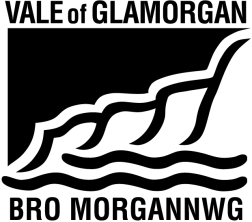 FFURFLEN FONITRO CYFLEOEDD CYFARTALMae Cyngor Bro Morgannwg wedi ymrwymo i sicrhau cyfle cyfartal. Cwblhewch y ffurflen hon i’n helpu ni i gyrraedd y nod yma. Caiff ei thynnu oddi ar eich cais cyn detholiad y rhestr fer ac ni chaiff ei gweld gan y panel cyfweld na chan reolwyr gwasanaethau. Gwybodaeth am y swyddGwybodaeth am y swyddGwybodaeth am y swyddCyfenw:      Enw(au) Cyntaf            Teitl:      Swydd/Teitl y swydd:      Cyfeirnod y swydd:      Cyfeirnod y swydd:      Rhywedd a Hunaniaeth RhyweddRhywedd a Hunaniaeth RhyweddRhywedd a Hunaniaeth RhyweddRhywedd a Hunaniaeth RhyweddRhywedd a Hunaniaeth RhyweddRhywedd a Hunaniaeth RhyweddRhywedd a Hunaniaeth RhyweddRhywedd a Hunaniaeth RhyweddRhywedd a Hunaniaeth RhyweddRhywedd a Hunaniaeth RhyweddBeth yw eich rhywedd?Beth yw eich rhywedd?Beth yw eich rhywedd?Beth yw eich rhywedd?Beth yw eich rhywedd? Benyw Benyw Benyw Benyw BenywBeth yw eich rhywedd?Beth yw eich rhywedd?Beth yw eich rhywedd?Beth yw eich rhywedd?Beth yw eich rhywedd? Gwryw Gwryw Gwryw Gwryw GwrywAr adeg eich geni, a gawsoch chi eich disgrifio felAr adeg eich geni, a gawsoch chi eich disgrifio felAr adeg eich geni, a gawsoch chi eich disgrifio felAr adeg eich geni, a gawsoch chi eich disgrifio felAr adeg eich geni, a gawsoch chi eich disgrifio fel Benyw Benyw Benyw Benyw BenywAr adeg eich geni, a gawsoch chi eich disgrifio felAr adeg eich geni, a gawsoch chi eich disgrifio felAr adeg eich geni, a gawsoch chi eich disgrifio felAr adeg eich geni, a gawsoch chi eich disgrifio felAr adeg eich geni, a gawsoch chi eich disgrifio fel Gwryw Gwryw Gwryw Gwryw GwrywAr adeg eich geni, a gawsoch chi eich disgrifio felAr adeg eich geni, a gawsoch chi eich disgrifio felAr adeg eich geni, a gawsoch chi eich disgrifio felAr adeg eich geni, a gawsoch chi eich disgrifio felAr adeg eich geni, a gawsoch chi eich disgrifio fel Rhyngryweddol Rhyngryweddol Rhyngryweddol Rhyngryweddol RhyngryweddolAr adeg eich geni, a gawsoch chi eich disgrifio felAr adeg eich geni, a gawsoch chi eich disgrifio felAr adeg eich geni, a gawsoch chi eich disgrifio felAr adeg eich geni, a gawsoch chi eich disgrifio felAr adeg eich geni, a gawsoch chi eich disgrifio fel Dewis peidio â dweud Dewis peidio â dweud Dewis peidio â dweud Dewis peidio â dweud Dewis peidio â dweudAnableddAnableddAnableddAnableddAnableddAnableddAnableddAnableddAnableddAnableddA oes gennych gyflwr iechyd corfforol neu feddyliol, salwch neu anabledd  sy’n cyfyngu ar eich gweithgareddau bob dydd ac sydd wedi para, neu y disgwylir iddo bara, 12 mis neu ragor?A oes gennych gyflwr iechyd corfforol neu feddyliol, salwch neu anabledd  sy’n cyfyngu ar eich gweithgareddau bob dydd ac sydd wedi para, neu y disgwylir iddo bara, 12 mis neu ragor?A oes gennych gyflwr iechyd corfforol neu feddyliol, salwch neu anabledd  sy’n cyfyngu ar eich gweithgareddau bob dydd ac sydd wedi para, neu y disgwylir iddo bara, 12 mis neu ragor?A oes gennych gyflwr iechyd corfforol neu feddyliol, salwch neu anabledd  sy’n cyfyngu ar eich gweithgareddau bob dydd ac sydd wedi para, neu y disgwylir iddo bara, 12 mis neu ragor?A oes gennych gyflwr iechyd corfforol neu feddyliol, salwch neu anabledd  sy’n cyfyngu ar eich gweithgareddau bob dydd ac sydd wedi para, neu y disgwylir iddo bara, 12 mis neu ragor? Oes – yn cyfyngu llawer Oes – yn cyfyngu llawer Oes – yn cyfyngu llawer Oes – yn cyfyngu llawer Oes – yn cyfyngu llawerA oes gennych gyflwr iechyd corfforol neu feddyliol, salwch neu anabledd  sy’n cyfyngu ar eich gweithgareddau bob dydd ac sydd wedi para, neu y disgwylir iddo bara, 12 mis neu ragor?A oes gennych gyflwr iechyd corfforol neu feddyliol, salwch neu anabledd  sy’n cyfyngu ar eich gweithgareddau bob dydd ac sydd wedi para, neu y disgwylir iddo bara, 12 mis neu ragor?A oes gennych gyflwr iechyd corfforol neu feddyliol, salwch neu anabledd  sy’n cyfyngu ar eich gweithgareddau bob dydd ac sydd wedi para, neu y disgwylir iddo bara, 12 mis neu ragor?A oes gennych gyflwr iechyd corfforol neu feddyliol, salwch neu anabledd  sy’n cyfyngu ar eich gweithgareddau bob dydd ac sydd wedi para, neu y disgwylir iddo bara, 12 mis neu ragor?A oes gennych gyflwr iechyd corfforol neu feddyliol, salwch neu anabledd  sy’n cyfyngu ar eich gweithgareddau bob dydd ac sydd wedi para, neu y disgwylir iddo bara, 12 mis neu ragor? Oes – yn cyfyngu rhywfaint Oes – yn cyfyngu rhywfaint Oes – yn cyfyngu rhywfaint Oes – yn cyfyngu rhywfaint Oes – yn cyfyngu rhywfaintA oes gennych gyflwr iechyd corfforol neu feddyliol, salwch neu anabledd  sy’n cyfyngu ar eich gweithgareddau bob dydd ac sydd wedi para, neu y disgwylir iddo bara, 12 mis neu ragor?A oes gennych gyflwr iechyd corfforol neu feddyliol, salwch neu anabledd  sy’n cyfyngu ar eich gweithgareddau bob dydd ac sydd wedi para, neu y disgwylir iddo bara, 12 mis neu ragor?A oes gennych gyflwr iechyd corfforol neu feddyliol, salwch neu anabledd  sy’n cyfyngu ar eich gweithgareddau bob dydd ac sydd wedi para, neu y disgwylir iddo bara, 12 mis neu ragor?A oes gennych gyflwr iechyd corfforol neu feddyliol, salwch neu anabledd  sy’n cyfyngu ar eich gweithgareddau bob dydd ac sydd wedi para, neu y disgwylir iddo bara, 12 mis neu ragor?A oes gennych gyflwr iechyd corfforol neu feddyliol, salwch neu anabledd  sy’n cyfyngu ar eich gweithgareddau bob dydd ac sydd wedi para, neu y disgwylir iddo bara, 12 mis neu ragor? Nac oes Nac oes Nac oes Nac oes Nac oesA oes gennych gyflwr iechyd corfforol neu feddyliol, salwch neu anabledd  sy’n cyfyngu ar eich gweithgareddau bob dydd ac sydd wedi para, neu y disgwylir iddo bara, 12 mis neu ragor?A oes gennych gyflwr iechyd corfforol neu feddyliol, salwch neu anabledd  sy’n cyfyngu ar eich gweithgareddau bob dydd ac sydd wedi para, neu y disgwylir iddo bara, 12 mis neu ragor?A oes gennych gyflwr iechyd corfforol neu feddyliol, salwch neu anabledd  sy’n cyfyngu ar eich gweithgareddau bob dydd ac sydd wedi para, neu y disgwylir iddo bara, 12 mis neu ragor?A oes gennych gyflwr iechyd corfforol neu feddyliol, salwch neu anabledd  sy’n cyfyngu ar eich gweithgareddau bob dydd ac sydd wedi para, neu y disgwylir iddo bara, 12 mis neu ragor?A oes gennych gyflwr iechyd corfforol neu feddyliol, salwch neu anabledd  sy’n cyfyngu ar eich gweithgareddau bob dydd ac sydd wedi para, neu y disgwylir iddo bara, 12 mis neu ragor? Dewis peidio â dweud Dewis peidio â dweud Dewis peidio â dweud Dewis peidio â dweud Dewis peidio â dweudOedranOedranOedranOedranOedranOedranOedranOedranOedranOedranBeth yw eich dyddiad geni?      Beth yw eich dyddiad geni?      Beth yw eich dyddiad geni?      Beth yw eich dyddiad geni?      Beth yw eich dyddiad geni?      Beth yw eich dyddiad geni?      Beth yw eich dyddiad geni?      Beth yw eich dyddiad geni?      Beth yw eich dyddiad geni?      Beth yw eich dyddiad geni?      Hunaniaeth GenedlaetholHunaniaeth GenedlaetholHunaniaeth GenedlaetholHunaniaeth GenedlaetholHunaniaeth GenedlaetholHunaniaeth GenedlaetholHunaniaeth GenedlaetholHunaniaeth GenedlaetholHunaniaeth GenedlaetholHunaniaeth GenedlaetholHunaniaeth Genedlaethol – sut byddech chi’n disgrifio eich hunaniaeth genedlaethol?Hunaniaeth Genedlaethol – sut byddech chi’n disgrifio eich hunaniaeth genedlaethol?Hunaniaeth Genedlaethol – sut byddech chi’n disgrifio eich hunaniaeth genedlaethol?Hunaniaeth Genedlaethol – sut byddech chi’n disgrifio eich hunaniaeth genedlaethol?Hunaniaeth Genedlaethol – sut byddech chi’n disgrifio eich hunaniaeth genedlaethol?Hunaniaeth Genedlaethol – sut byddech chi’n disgrifio eich hunaniaeth genedlaethol?Hunaniaeth Genedlaethol – sut byddech chi’n disgrifio eich hunaniaeth genedlaethol?Hunaniaeth Genedlaethol – sut byddech chi’n disgrifio eich hunaniaeth genedlaethol?Hunaniaeth Genedlaethol – sut byddech chi’n disgrifio eich hunaniaeth genedlaethol?Hunaniaeth Genedlaethol – sut byddech chi’n disgrifio eich hunaniaeth genedlaethol? Cymreig Seisnig Seisnig Seisnig Seisnig Albanaidd Albanaidd Gwyddelig Gogledd Iwerddon Gwyddelig Gogledd Iwerddon Prydeinig Arall (rhowch fanylion) Arall (rhowch fanylion) Arall (rhowch fanylion) Arall (rhowch fanylion) Arall (rhowch fanylion) Arall (rhowch fanylion) Dewis peidio â dweud Dewis peidio â dweud Dewis peidio â dweud Dewis peidio â dweudGrŵp EthnigGrŵp EthnigGrŵp EthnigGrŵp EthnigGrŵp EthnigGrŵp EthnigGrŵp EthnigGrŵp EthnigGrŵp EthnigGrŵp EthnigEthnigrwydd – sut byddech chi’n disgrifio eich grŵp ethnig?Ethnigrwydd – sut byddech chi’n disgrifio eich grŵp ethnig?Ethnigrwydd – sut byddech chi’n disgrifio eich grŵp ethnig?Ethnigrwydd – sut byddech chi’n disgrifio eich grŵp ethnig?Ethnigrwydd – sut byddech chi’n disgrifio eich grŵp ethnig?Ethnigrwydd – sut byddech chi’n disgrifio eich grŵp ethnig?Ethnigrwydd – sut byddech chi’n disgrifio eich grŵp ethnig?Ethnigrwydd – sut byddech chi’n disgrifio eich grŵp ethnig?Ethnigrwydd – sut byddech chi’n disgrifio eich grŵp ethnig?Ethnigrwydd – sut byddech chi’n disgrifio eich grŵp ethnig?GwynGwynGwynGwynGwynGwynGwynGwynGwynGwyn Cymreig/Seisnig/Albanaidd/Gwyddelig Gogledd Iwerddon/Prydeinig Cymreig/Seisnig/Albanaidd/Gwyddelig Gogledd Iwerddon/Prydeinig Cymreig/Seisnig/Albanaidd/Gwyddelig Gogledd Iwerddon/Prydeinig Cymreig/Seisnig/Albanaidd/Gwyddelig Gogledd Iwerddon/Prydeinig Cymreig/Seisnig/Albanaidd/Gwyddelig Gogledd Iwerddon/Prydeinig Cymreig/Seisnig/Albanaidd/Gwyddelig Gogledd Iwerddon/Prydeinig Gwyddelig Gwyddelig Gwyddelig Gwyddelig Sipsiwn neu Deithiwr Gwyddelig Sipsiwn neu Deithiwr Gwyddelig Sipsiwn neu Deithiwr Gwyddelig Sipsiwn neu Deithiwr Gwyddelig Unrhyw gefndir gwyn arall (rhowch fanylion):       Unrhyw gefndir gwyn arall (rhowch fanylion):       Unrhyw gefndir gwyn arall (rhowch fanylion):       Unrhyw gefndir gwyn arall (rhowch fanylion):       Unrhyw gefndir gwyn arall (rhowch fanylion):       Unrhyw gefndir gwyn arall (rhowch fanylion):      Grŵp Cymysg/Aml-ethnigGrŵp Cymysg/Aml-ethnigGrŵp Cymysg/Aml-ethnigGrŵp Cymysg/Aml-ethnigGrŵp Cymysg/Aml-ethnigGrŵp Cymysg/Aml-ethnigGrŵp Cymysg/Aml-ethnigGrŵp Cymysg/Aml-ethnigGrŵp Cymysg/Aml-ethnigGrŵp Cymysg/Aml-ethnig Gwyn a Du Caribïaidd Gwyn a Du Caribïaidd Gwyn a Du Caribïaidd Gwyn a Du Affricanaidd  Gwyn a Du Affricanaidd  Gwyn a Du Affricanaidd  Gwyn a Du Affricanaidd  Gwyn a Du Affricanaidd  Gwyn ac Asiaidd Gwyn ac Asiaidd Unrhyw gefndir cymysg/aml-ethnig arall (rhowch fanylion):       Unrhyw gefndir cymysg/aml-ethnig arall (rhowch fanylion):       Unrhyw gefndir cymysg/aml-ethnig arall (rhowch fanylion):       Unrhyw gefndir cymysg/aml-ethnig arall (rhowch fanylion):       Unrhyw gefndir cymysg/aml-ethnig arall (rhowch fanylion):       Unrhyw gefndir cymysg/aml-ethnig arall (rhowch fanylion):       Unrhyw gefndir cymysg/aml-ethnig arall (rhowch fanylion):       Unrhyw gefndir cymysg/aml-ethnig arall (rhowch fanylion):       Unrhyw gefndir cymysg/aml-ethnig arall (rhowch fanylion):       Unrhyw gefndir cymysg/aml-ethnig arall (rhowch fanylion):      Asiaidd/Prydeinig AsiaiddAsiaidd/Prydeinig AsiaiddAsiaidd/Prydeinig AsiaiddAsiaidd/Prydeinig AsiaiddAsiaidd/Prydeinig AsiaiddAsiaidd/Prydeinig AsiaiddAsiaidd/Prydeinig AsiaiddAsiaidd/Prydeinig AsiaiddAsiaidd/Prydeinig AsiaiddAsiaidd/Prydeinig Asiaidd Indiaidd Pacistanaidd Pacistanaidd Pacistanaidd Pacistanaidd Bangladeshaidd Bangladeshaidd Tseineaidd Tseineaidd Tseineaidd Unrhyw gefndir Asiaidd arall (rhowch fanylion):       Unrhyw gefndir Asiaidd arall (rhowch fanylion):       Unrhyw gefndir Asiaidd arall (rhowch fanylion):       Unrhyw gefndir Asiaidd arall (rhowch fanylion):       Unrhyw gefndir Asiaidd arall (rhowch fanylion):       Unrhyw gefndir Asiaidd arall (rhowch fanylion):       Unrhyw gefndir Asiaidd arall (rhowch fanylion):       Unrhyw gefndir Asiaidd arall (rhowch fanylion):       Unrhyw gefndir Asiaidd arall (rhowch fanylion):       Unrhyw gefndir Asiaidd arall (rhowch fanylion):      Du/Affricanaidd/Caribïaidd/Prydeinig DuDu/Affricanaidd/Caribïaidd/Prydeinig DuDu/Affricanaidd/Caribïaidd/Prydeinig DuDu/Affricanaidd/Caribïaidd/Prydeinig DuDu/Affricanaidd/Caribïaidd/Prydeinig DuDu/Affricanaidd/Caribïaidd/Prydeinig DuDu/Affricanaidd/Caribïaidd/Prydeinig DuDu/Affricanaidd/Caribïaidd/Prydeinig DuDu/Affricanaidd/Caribïaidd/Prydeinig DuDu/Affricanaidd/Caribïaidd/Prydeinig Du Affricanaidd Affricanaidd Caribïaidd Caribïaidd Caribïaidd Caribïaidd Caribïaidd Caribïaidd Caribïaidd Caribïaidd Unrhyw gefndir Du/Affricanaidd/Caribïaidd arall (rhowch fanylion):       Unrhyw gefndir Du/Affricanaidd/Caribïaidd arall (rhowch fanylion):       Unrhyw gefndir Du/Affricanaidd/Caribïaidd arall (rhowch fanylion):       Unrhyw gefndir Du/Affricanaidd/Caribïaidd arall (rhowch fanylion):       Unrhyw gefndir Du/Affricanaidd/Caribïaidd arall (rhowch fanylion):       Unrhyw gefndir Du/Affricanaidd/Caribïaidd arall (rhowch fanylion):       Unrhyw gefndir Du/Affricanaidd/Caribïaidd arall (rhowch fanylion):       Unrhyw gefndir Du/Affricanaidd/Caribïaidd arall (rhowch fanylion):       Unrhyw gefndir Du/Affricanaidd/Caribïaidd arall (rhowch fanylion):       Unrhyw gefndir Du/Affricanaidd/Caribïaidd arall (rhowch fanylion):      Grŵp ethnig arallGrŵp ethnig arallGrŵp ethnig arallGrŵp ethnig arallGrŵp ethnig arallGrŵp ethnig arallGrŵp ethnig arallGrŵp ethnig arallGrŵp ethnig arallGrŵp ethnig arall Arabaidd Arabaidd Arabaidd Arabaidd Arabaidd Arabaidd Arabaidd Arabaidd Arabaidd Arabaidd Unrhyw grŵp ethnig arall (rhowch fanylion):       Unrhyw grŵp ethnig arall (rhowch fanylion):       Unrhyw grŵp ethnig arall (rhowch fanylion):       Unrhyw grŵp ethnig arall (rhowch fanylion):       Unrhyw grŵp ethnig arall (rhowch fanylion):       Unrhyw grŵp ethnig arall (rhowch fanylion):       Unrhyw grŵp ethnig arall (rhowch fanylion):       Unrhyw grŵp ethnig arall (rhowch fanylion):       Unrhyw grŵp ethnig arall (rhowch fanylion):       Unrhyw grŵp ethnig arall (rhowch fanylion):       Dewis peidio â dweud Dewis peidio â dweud Dewis peidio â dweud Dewis peidio â dweud Dewis peidio â dweud Dewis peidio â dweud Dewis peidio â dweud Dewis peidio â dweud Dewis peidio â dweud Dewis peidio â dweudY GymraegY GymraegY GymraegY GymraegY GymraegY GymraegY GymraegY GymraegY GymraegY GymraegY GymraegY GymraegY GymraegDisgrifiwch eich sgiliau Cymraeg trwy dicio’r blwch/blychau perthnasol isod:Disgrifiwch eich sgiliau Cymraeg trwy dicio’r blwch/blychau perthnasol isod:Disgrifiwch eich sgiliau Cymraeg trwy dicio’r blwch/blychau perthnasol isod:Disgrifiwch eich sgiliau Cymraeg trwy dicio’r blwch/blychau perthnasol isod:Disgrifiwch eich sgiliau Cymraeg trwy dicio’r blwch/blychau perthnasol isod:Disgrifiwch eich sgiliau Cymraeg trwy dicio’r blwch/blychau perthnasol isod:Disgrifiwch eich sgiliau Cymraeg trwy dicio’r blwch/blychau perthnasol isod:Disgrifiwch eich sgiliau Cymraeg trwy dicio’r blwch/blychau perthnasol isod:Disgrifiwch eich sgiliau Cymraeg trwy dicio’r blwch/blychau perthnasol isod:Disgrifiwch eich sgiliau Cymraeg trwy dicio’r blwch/blychau perthnasol isod:Disgrifiwch eich sgiliau Cymraeg trwy dicio’r blwch/blychau perthnasol isod:Disgrifiwch eich sgiliau Cymraeg trwy dicio’r blwch/blychau perthnasol isod:Disgrifiwch eich sgiliau Cymraeg trwy dicio’r blwch/blychau perthnasol isod:DeallDeallDeallSiaradSiaradSiaradDarllenDarllenDarllenYsgrifennuYsgrifennuDim Dim SylfaenolSylfaenolCymwysCymwysDaDaRhuglRhuglHunaniaeth Rywiol Hunaniaeth Rywiol Hunaniaeth Rywiol Hunaniaeth Rywiol Hunaniaeth Rywiol Hunaniaeth Rywiol Hunaniaeth Rywiol Hunaniaeth Rywiol Hunaniaeth Rywiol Hunaniaeth Rywiol Hunaniaeth Rywiol Hunaniaeth Rywiol Pa rai o’r dewisiadau canlynol sy’n disgrifio’r ffordd rydych yn meddwl amdanoch eich hun orau?Pa rai o’r dewisiadau canlynol sy’n disgrifio’r ffordd rydych yn meddwl amdanoch eich hun orau?Pa rai o’r dewisiadau canlynol sy’n disgrifio’r ffordd rydych yn meddwl amdanoch eich hun orau?Pa rai o’r dewisiadau canlynol sy’n disgrifio’r ffordd rydych yn meddwl amdanoch eich hun orau?Pa rai o’r dewisiadau canlynol sy’n disgrifio’r ffordd rydych yn meddwl amdanoch eich hun orau?Pa rai o’r dewisiadau canlynol sy’n disgrifio’r ffordd rydych yn meddwl amdanoch eich hun orau?Pa rai o’r dewisiadau canlynol sy’n disgrifio’r ffordd rydych yn meddwl amdanoch eich hun orau?Pa rai o’r dewisiadau canlynol sy’n disgrifio’r ffordd rydych yn meddwl amdanoch eich hun orau?Pa rai o’r dewisiadau canlynol sy’n disgrifio’r ffordd rydych yn meddwl amdanoch eich hun orau?Pa rai o’r dewisiadau canlynol sy’n disgrifio’r ffordd rydych yn meddwl amdanoch eich hun orau?Pa rai o’r dewisiadau canlynol sy’n disgrifio’r ffordd rydych yn meddwl amdanoch eich hun orau?Pa rai o’r dewisiadau canlynol sy’n disgrifio’r ffordd rydych yn meddwl amdanoch eich hun orau? Heterorywiol / sdrêt  Heterorywiol / sdrêt  Heterorywiol / sdrêt  Heterorywiol / sdrêt  Hoyw neu lesbiaidd Hoyw neu lesbiaidd Hoyw neu lesbiaidd Hoyw neu lesbiaidd Hoyw neu lesbiaidd Deurywiol Deurywiol Deurywiol Arall Arall Arall Arall Dewis peidio â dweud Dewis peidio â dweud Dewis peidio â dweud Dewis peidio â dweud Dewis peidio â dweud Dewis peidio â dweud Dewis peidio â dweud Dewis peidio â dweudCrefyddCrefyddCrefyddCrefyddCrefyddCrefyddCrefyddCrefyddCrefyddCrefyddCrefyddCrefyddBeth yw eich crefydd?Beth yw eich crefydd?Beth yw eich crefydd?Beth yw eich crefydd?Beth yw eich crefydd?Beth yw eich crefydd?Beth yw eich crefydd?Beth yw eich crefydd?Beth yw eich crefydd?Beth yw eich crefydd?Beth yw eich crefydd?Beth yw eich crefydd? Dim crefydd Cristion (pob enwad)  Cristion (pob enwad)  Cristion (pob enwad)  Cristion (pob enwad)  Cristion (pob enwad)  Cristion (pob enwad)  Bwdhydd Bwdhydd Bwdhydd Bwdhydd Bwdhydd Hindŵ Iddew Iddew Iddew Mwslim Mwslim Mwslim Mwslim Mwslim Mwslim Sîc Sîc Unrhyw grefydd arall (rhowch fanylion):       Unrhyw grefydd arall (rhowch fanylion):       Unrhyw grefydd arall (rhowch fanylion):       Unrhyw grefydd arall (rhowch fanylion):       Dewis peidio â dweud Dewis peidio â dweud Dewis peidio â dweud Dewis peidio â dweud Dewis peidio â dweud Dewis peidio â dweud Dewis peidio â dweud Dewis peidio â dweudBeichiogrwydd a MamolaethBeichiogrwydd a MamolaethBeichiogrwydd a MamolaethBeichiogrwydd a MamolaethBeichiogrwydd a MamolaethBeichiogrwydd a MamolaethBeichiogrwydd a MamolaethBeichiogrwydd a MamolaethBeichiogrwydd a MamolaethBeichiogrwydd a MamolaethBeichiogrwydd a MamolaethBeichiogrwydd a MamolaethYdych chi’n feichiog ar hyn o bryd neu ydych chi wedi bod yn feichiog o fewn y flwyddyn ddiwethaf?Ydych chi’n feichiog ar hyn o bryd neu ydych chi wedi bod yn feichiog o fewn y flwyddyn ddiwethaf?Ydych chi’n feichiog ar hyn o bryd neu ydych chi wedi bod yn feichiog o fewn y flwyddyn ddiwethaf?Ydych chi’n feichiog ar hyn o bryd neu ydych chi wedi bod yn feichiog o fewn y flwyddyn ddiwethaf?Ydych chi’n feichiog ar hyn o bryd neu ydych chi wedi bod yn feichiog o fewn y flwyddyn ddiwethaf?Ydych chi’n feichiog ar hyn o bryd neu ydych chi wedi bod yn feichiog o fewn y flwyddyn ddiwethaf? Ydw Ydw Ydw Ydw Ydw YdwYdych chi’n feichiog ar hyn o bryd neu ydych chi wedi bod yn feichiog o fewn y flwyddyn ddiwethaf?Ydych chi’n feichiog ar hyn o bryd neu ydych chi wedi bod yn feichiog o fewn y flwyddyn ddiwethaf?Ydych chi’n feichiog ar hyn o bryd neu ydych chi wedi bod yn feichiog o fewn y flwyddyn ddiwethaf?Ydych chi’n feichiog ar hyn o bryd neu ydych chi wedi bod yn feichiog o fewn y flwyddyn ddiwethaf?Ydych chi’n feichiog ar hyn o bryd neu ydych chi wedi bod yn feichiog o fewn y flwyddyn ddiwethaf?Ydych chi’n feichiog ar hyn o bryd neu ydych chi wedi bod yn feichiog o fewn y flwyddyn ddiwethaf? Nac ydw Nac ydw Nac ydw Nac ydw Nac ydw Nac ydwYdych chi’n feichiog ar hyn o bryd neu ydych chi wedi bod yn feichiog o fewn y flwyddyn ddiwethaf?Ydych chi’n feichiog ar hyn o bryd neu ydych chi wedi bod yn feichiog o fewn y flwyddyn ddiwethaf?Ydych chi’n feichiog ar hyn o bryd neu ydych chi wedi bod yn feichiog o fewn y flwyddyn ddiwethaf?Ydych chi’n feichiog ar hyn o bryd neu ydych chi wedi bod yn feichiog o fewn y flwyddyn ddiwethaf?Ydych chi’n feichiog ar hyn o bryd neu ydych chi wedi bod yn feichiog o fewn y flwyddyn ddiwethaf?Ydych chi’n feichiog ar hyn o bryd neu ydych chi wedi bod yn feichiog o fewn y flwyddyn ddiwethaf? Dewis peidio â dweud Dewis peidio â dweud Dewis peidio â dweud Dewis peidio â dweud Dewis peidio â dweud Dewis peidio â dweudYdych chi wedi bod ar absenoldeb mamolaeth yn ystod y flwyddyn ddiwethaf?Ydych chi wedi bod ar absenoldeb mamolaeth yn ystod y flwyddyn ddiwethaf?Ydych chi wedi bod ar absenoldeb mamolaeth yn ystod y flwyddyn ddiwethaf?Ydych chi wedi bod ar absenoldeb mamolaeth yn ystod y flwyddyn ddiwethaf?Ydych chi wedi bod ar absenoldeb mamolaeth yn ystod y flwyddyn ddiwethaf?Ydych chi wedi bod ar absenoldeb mamolaeth yn ystod y flwyddyn ddiwethaf? Ydw Ydw Ydw Ydw Ydw YdwYdych chi wedi bod ar absenoldeb mamolaeth yn ystod y flwyddyn ddiwethaf?Ydych chi wedi bod ar absenoldeb mamolaeth yn ystod y flwyddyn ddiwethaf?Ydych chi wedi bod ar absenoldeb mamolaeth yn ystod y flwyddyn ddiwethaf?Ydych chi wedi bod ar absenoldeb mamolaeth yn ystod y flwyddyn ddiwethaf?Ydych chi wedi bod ar absenoldeb mamolaeth yn ystod y flwyddyn ddiwethaf?Ydych chi wedi bod ar absenoldeb mamolaeth yn ystod y flwyddyn ddiwethaf? Nac ydw Nac ydw Nac ydw Nac ydw Nac ydw Nac ydwYdych chi wedi bod ar absenoldeb mamolaeth yn ystod y flwyddyn ddiwethaf?Ydych chi wedi bod ar absenoldeb mamolaeth yn ystod y flwyddyn ddiwethaf?Ydych chi wedi bod ar absenoldeb mamolaeth yn ystod y flwyddyn ddiwethaf?Ydych chi wedi bod ar absenoldeb mamolaeth yn ystod y flwyddyn ddiwethaf?Ydych chi wedi bod ar absenoldeb mamolaeth yn ystod y flwyddyn ddiwethaf?Ydych chi wedi bod ar absenoldeb mamolaeth yn ystod y flwyddyn ddiwethaf? Dewis peidio â dweud Dewis peidio â dweud Dewis peidio â dweud Dewis peidio â dweud Dewis peidio â dweud Dewis peidio â dweudPriodas a Phartneriaeth SifilPriodas a Phartneriaeth SifilPriodas a Phartneriaeth SifilPriodas a Phartneriaeth SifilPriodas a Phartneriaeth SifilPriodas a Phartneriaeth SifilPriodas a Phartneriaeth SifilPriodas a Phartneriaeth SifilPriodas a Phartneriaeth SifilPriodas a Phartneriaeth SifilPriodas a Phartneriaeth SifilPriodas a Phartneriaeth SifilBeth yw eich statws priodasol cyfreithiol neu bartneriaeth sifil o’r un rhyw cyfreithiol?Beth yw eich statws priodasol cyfreithiol neu bartneriaeth sifil o’r un rhyw cyfreithiol?Beth yw eich statws priodasol cyfreithiol neu bartneriaeth sifil o’r un rhyw cyfreithiol? Sengl, hynny yw heb briodi erioed a heb gofrestru mewn partneriaeth sifil o’r un rhyw erioed Sengl, hynny yw heb briodi erioed a heb gofrestru mewn partneriaeth sifil o’r un rhyw erioed Sengl, hynny yw heb briodi erioed a heb gofrestru mewn partneriaeth sifil o’r un rhyw erioed Sengl, hynny yw heb briodi erioed a heb gofrestru mewn partneriaeth sifil o’r un rhyw erioed Sengl, hynny yw heb briodi erioed a heb gofrestru mewn partneriaeth sifil o’r un rhyw erioed Sengl, hynny yw heb briodi erioed a heb gofrestru mewn partneriaeth sifil o’r un rhyw erioed Sengl, hynny yw heb briodi erioed a heb gofrestru mewn partneriaeth sifil o’r un rhyw erioed Sengl, hynny yw heb briodi erioed a heb gofrestru mewn partneriaeth sifil o’r un rhyw erioed Sengl, hynny yw heb briodi erioed a heb gofrestru mewn partneriaeth sifil o’r un rhyw erioedBeth yw eich statws priodasol cyfreithiol neu bartneriaeth sifil o’r un rhyw cyfreithiol?Beth yw eich statws priodasol cyfreithiol neu bartneriaeth sifil o’r un rhyw cyfreithiol?Beth yw eich statws priodasol cyfreithiol neu bartneriaeth sifil o’r un rhyw cyfreithiol? Priod ac yn byw gyda gŵr/gwraig Priod ac yn byw gyda gŵr/gwraig Priod ac yn byw gyda gŵr/gwraig Priod ac yn byw gyda gŵr/gwraig Priod ac yn byw gyda gŵr/gwraig Priod ac yn byw gyda gŵr/gwraig Priod ac yn byw gyda gŵr/gwraig Priod ac yn byw gyda gŵr/gwraig Priod ac yn byw gyda gŵr/gwraigBeth yw eich statws priodasol cyfreithiol neu bartneriaeth sifil o’r un rhyw cyfreithiol?Beth yw eich statws priodasol cyfreithiol neu bartneriaeth sifil o’r un rhyw cyfreithiol?Beth yw eich statws priodasol cyfreithiol neu bartneriaeth sifil o’r un rhyw cyfreithiol? Wedi gwahanu ond dal yn briod yn gyfreithiol Wedi gwahanu ond dal yn briod yn gyfreithiol Wedi gwahanu ond dal yn briod yn gyfreithiol Wedi gwahanu ond dal yn briod yn gyfreithiol Wedi gwahanu ond dal yn briod yn gyfreithiol Wedi gwahanu ond dal yn briod yn gyfreithiol Wedi gwahanu ond dal yn briod yn gyfreithiol Wedi gwahanu ond dal yn briod yn gyfreithiol Wedi gwahanu ond dal yn briod yn gyfreithiolBeth yw eich statws priodasol cyfreithiol neu bartneriaeth sifil o’r un rhyw cyfreithiol?Beth yw eich statws priodasol cyfreithiol neu bartneriaeth sifil o’r un rhyw cyfreithiol?Beth yw eich statws priodasol cyfreithiol neu bartneriaeth sifil o’r un rhyw cyfreithiol? Wedi ysgaru Wedi ysgaru Wedi ysgaru Wedi ysgaru Wedi ysgaru Wedi ysgaru Wedi ysgaru Wedi ysgaru Wedi ysgaruBeth yw eich statws priodasol cyfreithiol neu bartneriaeth sifil o’r un rhyw cyfreithiol?Beth yw eich statws priodasol cyfreithiol neu bartneriaeth sifil o’r un rhyw cyfreithiol?Beth yw eich statws priodasol cyfreithiol neu bartneriaeth sifil o’r un rhyw cyfreithiol? Gweddw Gweddw Gweddw Gweddw Gweddw Gweddw Gweddw Gweddw GweddwBeth yw eich statws priodasol cyfreithiol neu bartneriaeth sifil o’r un rhyw cyfreithiol?Beth yw eich statws priodasol cyfreithiol neu bartneriaeth sifil o’r un rhyw cyfreithiol?Beth yw eich statws priodasol cyfreithiol neu bartneriaeth sifil o’r un rhyw cyfreithiol? Mewn partneriaeth sifil un rhyw gofrestredig ac yn byw gyda’ch partner Mewn partneriaeth sifil un rhyw gofrestredig ac yn byw gyda’ch partner Mewn partneriaeth sifil un rhyw gofrestredig ac yn byw gyda’ch partner Mewn partneriaeth sifil un rhyw gofrestredig ac yn byw gyda’ch partner Mewn partneriaeth sifil un rhyw gofrestredig ac yn byw gyda’ch partner Mewn partneriaeth sifil un rhyw gofrestredig ac yn byw gyda’ch partner Mewn partneriaeth sifil un rhyw gofrestredig ac yn byw gyda’ch partner Mewn partneriaeth sifil un rhyw gofrestredig ac yn byw gyda’ch partner Mewn partneriaeth sifil un rhyw gofrestredig ac yn byw gyda’ch partnerBeth yw eich statws priodasol cyfreithiol neu bartneriaeth sifil o’r un rhyw cyfreithiol?Beth yw eich statws priodasol cyfreithiol neu bartneriaeth sifil o’r un rhyw cyfreithiol?Beth yw eich statws priodasol cyfreithiol neu bartneriaeth sifil o’r un rhyw cyfreithiol? Wedi gwahanu ond dal mewn partneriaeth sifil un rhyw yn gyfreithiol Wedi gwahanu ond dal mewn partneriaeth sifil un rhyw yn gyfreithiol Wedi gwahanu ond dal mewn partneriaeth sifil un rhyw yn gyfreithiol Wedi gwahanu ond dal mewn partneriaeth sifil un rhyw yn gyfreithiol Wedi gwahanu ond dal mewn partneriaeth sifil un rhyw yn gyfreithiol Wedi gwahanu ond dal mewn partneriaeth sifil un rhyw yn gyfreithiol Wedi gwahanu ond dal mewn partneriaeth sifil un rhyw yn gyfreithiol Wedi gwahanu ond dal mewn partneriaeth sifil un rhyw yn gyfreithiol Wedi gwahanu ond dal mewn partneriaeth sifil un rhyw yn gyfreithiolBeth yw eich statws priodasol cyfreithiol neu bartneriaeth sifil o’r un rhyw cyfreithiol?Beth yw eich statws priodasol cyfreithiol neu bartneriaeth sifil o’r un rhyw cyfreithiol?Beth yw eich statws priodasol cyfreithiol neu bartneriaeth sifil o’r un rhyw cyfreithiol? Mewn partneriaeth sifil un rhyw gynt sydd bellach wedi’i diddymu’n gyfreithiol Mewn partneriaeth sifil un rhyw gynt sydd bellach wedi’i diddymu’n gyfreithiol Mewn partneriaeth sifil un rhyw gynt sydd bellach wedi’i diddymu’n gyfreithiol Mewn partneriaeth sifil un rhyw gynt sydd bellach wedi’i diddymu’n gyfreithiol Mewn partneriaeth sifil un rhyw gynt sydd bellach wedi’i diddymu’n gyfreithiol Mewn partneriaeth sifil un rhyw gynt sydd bellach wedi’i diddymu’n gyfreithiol Mewn partneriaeth sifil un rhyw gynt sydd bellach wedi’i diddymu’n gyfreithiol Mewn partneriaeth sifil un rhyw gynt sydd bellach wedi’i diddymu’n gyfreithiol Mewn partneriaeth sifil un rhyw gynt sydd bellach wedi’i diddymu’n gyfreithiolBeth yw eich statws priodasol cyfreithiol neu bartneriaeth sifil o’r un rhyw cyfreithiol?Beth yw eich statws priodasol cyfreithiol neu bartneriaeth sifil o’r un rhyw cyfreithiol?Beth yw eich statws priodasol cyfreithiol neu bartneriaeth sifil o’r un rhyw cyfreithiol? Partner sy’n goroesi o bartneriaeth sifil un rhyw Partner sy’n goroesi o bartneriaeth sifil un rhyw Partner sy’n goroesi o bartneriaeth sifil un rhyw Partner sy’n goroesi o bartneriaeth sifil un rhyw Partner sy’n goroesi o bartneriaeth sifil un rhyw Partner sy’n goroesi o bartneriaeth sifil un rhyw Partner sy’n goroesi o bartneriaeth sifil un rhyw Partner sy’n goroesi o bartneriaeth sifil un rhyw Partner sy’n goroesi o bartneriaeth sifil un rhywBeth yw eich statws priodasol cyfreithiol neu bartneriaeth sifil o’r un rhyw cyfreithiol?Beth yw eich statws priodasol cyfreithiol neu bartneriaeth sifil o’r un rhyw cyfreithiol?Beth yw eich statws priodasol cyfreithiol neu bartneriaeth sifil o’r un rhyw cyfreithiol? Dewis peidio â dweud Dewis peidio â dweud Dewis peidio â dweud Dewis peidio â dweud Dewis peidio â dweud Dewis peidio â dweud Dewis peidio â dweud Dewis peidio â dweud Dewis peidio â dweud